    BHRDCA UMPIRE’S MATCH REPORT    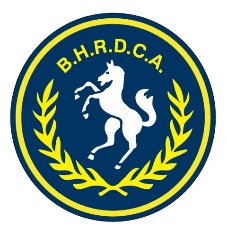 Last updated Oct. 2023Complete this section with the relevant “Misconduct Report” form (MRF) and a Tribunal will be established if required. (Use other side if necessary.) RMS, HWS & DMS Shield Grades Only	BEST & FAIREST VOTES (please check spelling & print clearly)Umpires’ Signatures (Print & Sign name):	Date:This report must reach Association Secretary by 8pm on Tuesday following completion of the match.v’sGradeRndPLAYED ATonandWON BYbyTime of start1st Day2nd DayTime of finish1st Day2nd DayIf late start, Club responsible & reason:Over rates:Team Name:1st innings2nd innings1st innings2nd inningsA:  Actual batting timeB:  On field time lost & allowancesC:  Adjusted batting time (A-B)D:  Overs bowled (include uncompleted over as a full over)Details of any over penalties:State of Wicket & Ground:Conduct of Players, Names of Players & Club Contravening any Rule, & Nature of Breach:   Conduct of Players, Names of Players & Club Contravening any Rule, & Nature of Breach:   Conduct of Players, Names of Players & Club Contravening any Rule, & Nature of Breach:   Conduct of Players, Names of Players & Club Contravening any Rule, & Nature of Breach:   Yellow Card issuedY/NPlayer:Club:Red Card issuedY/NPlayer:Club:General Remarks and Match Day Observations:   VotesFAMILY NAMEGIVEN NAMESCLUB321